Formularz zgłoszeniowy na konferencję:SMART LIVING – MIESZKALNICTWO I ROZWÓJ LOKALNY W DOBIE PRZEMIAN DEMOGRAFICZNYCH I TECHNOLOGICZNEJ REWOLUCJIKonferencja odbędzie się 26 kwietnia w Gmachu Głównym Politechniki Warszawskiej (Plac Politechniki 1, 00-661 Warszawa) w Sali Senatu w godzinach od 9:00 – 15:00.Udział w konferencji jest bezpłatny. Wypełniony i podpisany formularz należy przesłać na adres: agnieszka.ciesla@pw.edu.pl do 21 kwietnia 2017r.  Wyrażam zgodę na przetwarzanie moich danych osobowych zawartych w zgłoszeniu dla potrzeb uczestnictwa w konferencji „smart living – mieszkalnictwo i rozwój lokalny w dobie przemian demograficznych i technologicznej rewolucji”, zgodnie z ustawą z dnia 29 sierpnia 1997 roku o ochronie danych osobowych. (Dz. U. z 2014, poz. 1182 z późn.zm.) ………………………………………Data i podpis uczestnika konferencji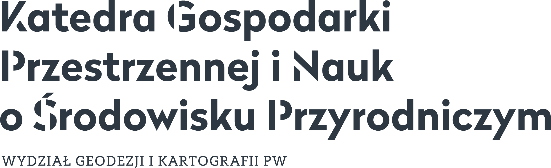 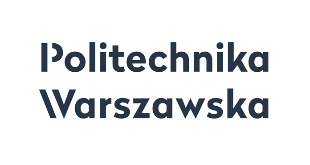 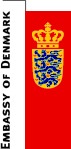 NazwiskoImięNazwa instytucjiAdres instytucjiStanowiskoTelefonAdres e-mail